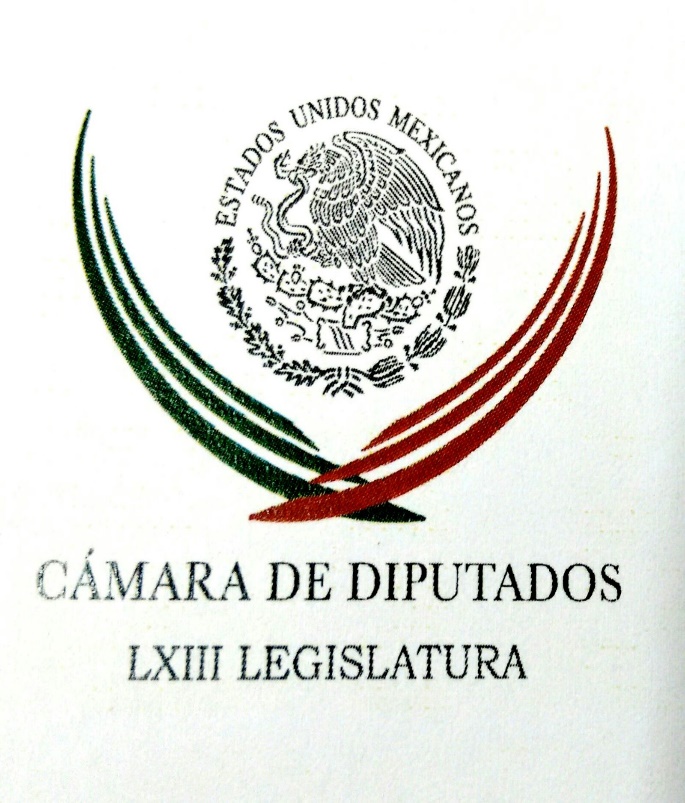 Carpeta InformativaPrimer CorteResumen: Aparece diputada electa plagiada, ya está en su casaEncinas niega rompimiento con MirelesLa SRE no es ningún cuello de botella para extradición de César Duarte: VidegarayBeatriz Páges. Eliminación de exámenes de admisión propuesta de AMLO Empresas de Asia y Europa han mostrado interés en el Tren Maya16 de agosto de 2018TEMA(S): Información GeneralFECHA: 16/08/2018HORA: 07:01NOTICIERO: Grupo Fórmula OnlineEMISIÓN: Primer CorteESTACION: OnlineGRUPO: FórmulaAparece diputada electa plagiada, ya está en su casaLa diputada electa federal por el PRD, Norma Azucena Rodríguez, quien fue plagiada el martes pasado por un grupo de encapuchados apareció con vida y ya se encuentra en su casa.El gobierno de Veracruz confirmó al noticiero de Ciro Gómez Leyva que la legisladora electa ya se encuentra con su familia en el estado de Veracruz, luego de que ayer un grupo de hombres se la llevaran. La legisladora fue secuestrada el pasado martes en el kilómetro 117 de la carretera del Tecojotal en los límites entre Veracruz y Puebla, cuando se dirigía a la Ciudad de México.La legisladora está bien y sólo tiene un golpe en un brazo por la volcadura de su camioneta. ar/mINFORMACIÓN GENERALTEMA(S): Información GeneralFECHA: 16/08/2018HORA: 05:00NOTICIERO: El Financiero OnlineEMISIÓN: Primer CorteESTACION: OnlineGRUPO: El FinancieroEncinas niega rompimiento con MirelesEl diputado electo al Congreso de la Ciudad de México, Alejandro Encinas, dijo que José Manuel Mireles trabajará de cerca con el gobierno de Andrés Manuel López Obrador.“Hay diferencias, pero ninguna desavenencia de fondo, y lo veo trabajando muy de cerca con el gobierno… Hay que platicar con él, retomar la experiencia de las autodefensas de Michoacán. Y es que el martes, Mireles abandonó los Foros por la Paz, en Michoacán, y los calificó como “un circo”. Criticó que del podio se excluyera “a los verdaderos luchadores sociales”. El próximo subsecretario de Gobernación destacó que lo que Mireles expresó es el reclamo de justicia que se vive en el país. “No es una molestia es una profunda indignación y un reclamo de justicia. La primera demanda de ellos es que se haga justicia”, agregó.Sobre el perdón del que habla el presidente electo Andrés Manuel López Obrador, Encinas aclaró que éste se refiere la reconciliación que debe existir entre los mexicanos, “no que los delincuentes no paguen sus culpas”. ar/mTEMAS (S): Información GeneralFECHA: 16//08/18HORA: 07:31 AMNOTICIERO: FórmulaEMISIÓN: Primer CorteESTACION: OnlineGRUPO: FórmulaLa SRE no es ningún cuello de botella para extradición de César Duarte: VidegarayLa Secretaría de Relaciones Exteriores (SRE) no es ningún cuello de botella y las solicitudes de extradición de César Duarte Jáquez, ex gobernador de Chihuahua se presentaron en tiempo y forma, aseguró el canciller, Luis Videgaray Caso.A través de su cuenta de Twitter, el funcionario se refirió a una nota publicada en el diario Reforma en la que el gobernador del estado, Javier Corral asegura que Luis Videgaray protege a Duarte.Al respecto, el canciller aclaró que corresponde al gobierno de Estados Unidos decidir sobre las órdenes de extradición por lo que es "absolutamente falso lo que afirma la primera plana de Reforma". Luis Videgaray Caso✔@LVidegarayAbsolutamente falso lo que afirma la primera plana de @Reforma. La @SRE_mx no es ningún cuello de botella: las solicitudes de extradición de César Duarte se presentaron en tiempo y forma. Corresponde al gobierno de EUA decidir sobre las mismas.7:29 - 16 ago. 20184739 personas están hablando de estoInformación y privacidad de Twitter AdsEn una entrevista con el diario, Corral Jurado acusó al canciller de frenar la detención y extradición del ex Mandatario de Chihuahua César Duarte.Indicó que la estrategia del Gobierno de Enrique Peña es dilatar el caso Chihuahua con relación a los ex Mandatarios de Veracruz, Tamaulipas y Quintana Roo. bmj/mTEMA(S): Información GeneralFECHA: 16/08/18HORA: 06:20NOTICIERO: SDP NoticiasEMISIÓN: Primer CorteESTACIÓN: OnlineGRUPO: Televisa0Descartan que Elba Esther Gordillo sea detenida próximamenteMarco Antonio del Toro, abogado de Elba Esther Gordillo, descartó algún riesgo de que la exlideresa del Sindicato Nacional de Trabajadores de la Educación (SNTE) pueda ser detenida nuevamente,“Ni siquiera se ha girado alguna orden de aprehensión en contra de la maestra", afirmó el litigante, en entrevista de la que da cuenta Radio Fórmula.En este sentido, comentó que hasta ahora, han tramitado 40 amparos buscadores para saber si la Procuraduría General de la República (PGR) inició carpetas de investigaciones diferentes a las que ya sobreseyeron.Incluso, en cuanto al recurso legal que tramitó para evitar una nueva detención, Del Toro sostuvo que en realidad se trata de uno de los amparos tramitados para buscar causas penales en contra de la maestra. ys/m.TEMAS (S): Información GeneralFECHA: 16//08/18HORA: 06:47 AMNOTICIERO: En los Tiempos de la RadioEMISIÓN: Primer CorteESTACION: OnlineGRUPO: FórmulaBeatriz Páges. Eliminación de exámenes de admisión propuesta de AMLO Beatriz Pagés (BP), colaboradora: El presidente electo Andrés Manuel López Obrador se reunió con los rectores de las universidades públicas. Una de las promesas de campaña que más éxito tuvo entre los jóvenes electores fue la eliminación de los exámenes de admisión, una propuesta que muchos han criticado por tratarse de un mero señuelo para tener de su lado a ese sector de la sociedad. López Obrador no se equivoca al señalar que los exámenes de admisión más que un filtro de calidad es sólo un pretexto para ocultar la severa carencia de cobertura académica que existe en el país. De acuerdo en la OCDE sólo tres de cada 10 jóvenes mexicanos tienen acceso estudiar una carrera universitaria, si a esto agregamos la baja calidad educativa y el bajo rendimiento de los estudiantes, México queda condenado al atraso y en desventaja frente a sus principales socios comerciales. Pero hay algo fundamental que se debe señalar la falta de empleo para los jóvenes que egresan de las universidades y la disparidad en las carreras que ofertan los centros de estudio y lo que necesita el país es otro reto que va a tener que asumir. A esto se debe sumar la desigualdad que existe en la distribución de la matrícula en el territorio nacional, hay estados donde no hay universidades, hay entidades donde las que existen son malas, insuficientes, y municipios donde la única ocasión el maestro normalista. Lo que quiero puntualizar es que López Obrador tendrá como presidente de México un reto en materia de educación superior que va mucho más allá de estar de acuerdo o no con el examen de admisión. Ese enfoque pudo haberle sido para atraer electores, pero no para hacer del país, como él mismo lo dicho una potencia mundial y sobre todo una nación con justicia social. De lo que se trata es de llevar a cabo una verdadera revolución dentro de la educación superior pública, para darle a México la posibilidad de tener investigadores, científicos, ingenieros, abogados, médicos, humanistas que lleven al país a los mejores estándares de desarrollo. La crisis a la cual se enfrentan las universidades exige una visión integral, que no puede limitarse sólo a resolver el problema de cupo. Las puertas de la educación superior tienen que estar abiertas a los hijos de los campesinos, obreros y de los trabajadores con más bajos salarios, pero no solo para que lleguen a sentarse a un pupitre, sino para que ellos junto con el país dejen de ser prisioneros del atraso y subdesarrollo. Duración: 02’ 50” bmj/mTEMA(S): Información GeneralFECHA: 16/08/2018HORA: 06:21NOTICIERO: Milenio.comEMISIÓN: Primer CorteESTACION: OnlineGRUPO: MilenioCulmina búsqueda de desaparecidos en bases militaresCon un cansancio físico y emocional, crisis nerviosas y expectativas divididas concluyeron los tres días de visitas de los familiares de personas desaparecidas a las bases de operaciones de la Secretaría de Marina en Nuevo Laredo, Tamaulipas, y Nuevo León. Acompañados por representantes de la Fiscalía Especializada en Investigación de los Delitos de Desaparición Forzada, y de la Comisión Ejecutiva de Atención a Víctimas (CEAV), un grupo de 12 familiares presenciaron las últimas diligencias en la base localizada en el kilómetro 7 de la carretera Nuevo Laredo- Monterrey, como parte de la investigación que realiza la Procuraduría General de la República (PGR) por la desaparición de 36 personas entre enero y mayo de este año.  Tras cuatro meses de la mayoría de las desapariciones, para algunos familiares las visitas fueron infructuosas, a otros les dio un poco más de certeza sobre las indagatorias, pero para todos fue enfrentarse una vez más a los dolorosos recuerdos. “Entrar ahí me estresó mucho, sentí algo en la boca del estómago, como coraje al pensar en lo que sintió mi hijo cuando se lo llevaron, se me vinieron muchas cosas a la cabeza y me puse mal, simplemente lloré ahí en el patio”, relató Gregoria Ochoa, madre de Édgar Treviño Ochoa. El joven carpintero, de 29 años edad, desapareció el pasado 21 de mayo cuando, según los testimonios de testigos, presuntos integrantes de la Marina se lo llevaron cuando quedó en medio de un enfrentamiento con delincuentes en el kilómetro 10 de la carretera Nuevo Laredo-Monterrey. Desde entonces, Gregoria no sabe nada de su hijo. Recorrió las tres bases de operaciones de la Marina: la primera en una bodega en Arteaga y Leona Victoria, en la colonia Victoria de Nuevo Laredo, Tamaulipas; la segunda, cerca del Puente internacional Colombia, en Anáhuac, Nuevo León, y la tercera en Mar Rojo y Océano Atlántico, en la colonia La Paz, Nuevo Laredo. Pero fue en esta última visita que flaqueó y la impotencia le invadió, porque no le permitieron revisar habitaciones. “Para mí es algo que no tiene sentido, yo me imaginaba ver algo más, pero no, todas están muy limpias y hasta pintadas. Incluso, esta vez solo permanecimos en el patio, nos rodearon y no nos dejaron movernos. Solo eran un montón de ojos detrás de capuchas viéndonos. ¿Qué esconden?”, cuestionó. En tanto, para María de los Dolores Romero, madre de un niño de 14 años quien, según testimonios, se lo llevó presunto personal de la Marina el pasado 23 de abril de una tienda de carretera en Nuevo Laredo, significa la esperanza de demandar justicia, sobre todo porque su hijo fue encontrado muerto con signos de violencia y un disparo en la cabeza en el kilómetro 30 de la carretera hacia Piedras Negras. La PGR informó ayer que ha realizado 150 diligencias por los 36 casos de desaparición, en los que una persona fue localizada viva y nueve sin vida. ar/mTEMAS (S): Información GeneralFECHA: 16//08/18HORA: 08:09 AMNOTICIERO: FórmulaEMISIÓN: Primer CorteESTACION: OnlineGRUPO: FórmulaEmpresas de Asia y Europa han mostrado interés en el Tren MayaEmpresas de Asia y Europa se han mostrado interesadas en participar de la construcción del Tren Maya propuesto por el presidente electo Andrés Manuel López Obrador, que correría en cinco estados del sureste mexicano y tendría entre sus principales paradas las ciudades de Mérida y Cancún.Así lo aseguró al diario El Economista Eduardo Ortiz Jasso, el director de la Agencia de Proyectos Estratégicos de Quintana Roo, quien no reveló los nombres de las compañías para no entorpecer el proceso, pero señaló que ya preparan mesas de trabajo con representantes de las firmas.El funcionario estatal agregó que incluso están considerando la posibilidad de crear un fideicomiso donde comenzarán a ahorrar para, en su momento, contar con recursos para iniciar el proyecto.Ortiz Jasso recordó que el gobierno de Quintana Roo estudiaba desde hace más de un año la construcción de un tren de pasajeros entre Tulum y Cancún, por lo que buscarán coordinarse con la federación para coordinarse y hacer de este un proyecto exitoso “y, sobre todo, amigable con el medio ambiente”.La ruta del Tren Maya iniciará en Cancún y pasará por Tulum y Bacalar, en la costa del Mar Caribe, para luego internarse en la península hacia Calakmul y Escárcega, y de ahí hacia Palenque, Chiapas. Además, habrá un ramal que iniciará en Escárcega con destino al norte, con paradas en Campeche, Mérida y Valladolid. bmj/m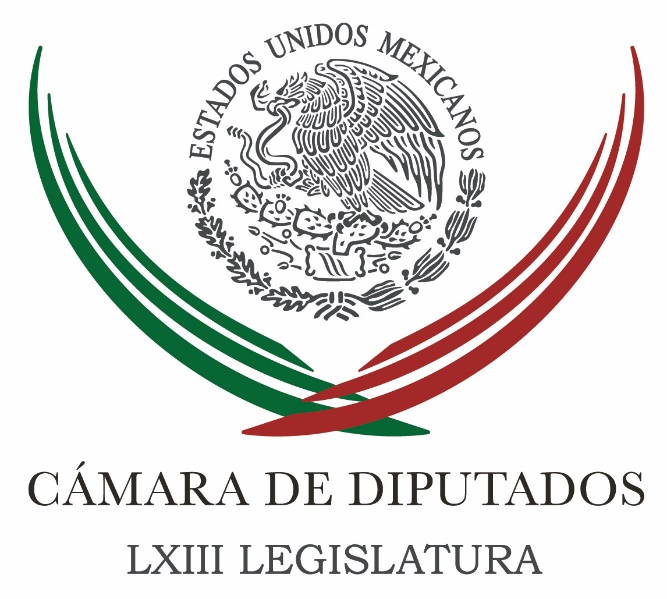 Carpeta InformativaSegundo CorteResumen:Congreso pide a autoridades vigilar venta de medicamentos por InternetDiputados del PRI destacan reformas para combatir la obesidad en México Azucena Rodríguez se encuentra sana y salva”, confirmó coordinador del PRD en San LázaroDestacan impulso a ciencia y tecnología con Reforma EducativaAMLO reitera que se reunirá con Anaya como lo prometióFepade e INE piden castigar penalmente violencia políticaEl TEPJF resolverá 500 impugnaciones en sólo una semanaNueva información no altera dictamen sobre NAIM: Jímenez EspriúPlanea Mancera la creación de un diario crítico de MorenaJueves 16 de agosto 2018TEMA(S): Información GeneralFECHA: 16/08/18HORA: 11:56 AMNOTICIERO: 20 MinutosEMISIÓN: Segundo CorteESTACION: OnlineGRUPO: NotimexCongreso pide a autoridades vigilar venta de medicamentos por InternetLa Comisión Permanente pidió a la Secretaría de Salud y a la Comisión Federal para la Protección contra Riesgos Sanitarios (Cofepris) vigilar la compra de medicamentos por Internet, con el objetivo de salvaguardar la salud y el patrimonio de los consumidores. En la Gaceta Parlamentaria se publicó el documento aprobado, donde se advierte que comprar medicamentos por Internet puede poner en riesgo la salud de la población, ya que esta venta entre particulares puede carecer de las mínimas condiciones sanitarias para su conservación y uso. Refiere que México se ubica en el sexto lugar a nivel mundial, donde se venden grandes volúmenes de medicamentos ilegales, por debajo de China, Rusia, Estados Unidos, India y Brasil. Asimismo, la Asociación Mexicana de Industrias de Investigación Farmacéutica informó que alrededor de seis de cada 10 medicinas que se ofrecen en territorio nacional son robadas, caducas, falsificadas, recuperadas o elaboradas sin requerimientos mínimos de calidad. En tanto, la Secretaría de Salud indicó que aproximadamente ocho millones de personas son víctimas de esas ventas. Por su parte, la Cámara Nacional de la Industria Farmacéutica refirió que la falsificación de fármacos y el comercio ilegal dejan al crimen organizado ganancias por más de 11 mil 500 millones de pesos anuales y los estados donde más se ofrecen medicamentos ilegales son: Jalisco, Michoacán, Puebla, Nuevo León y la Ciudad de México. Las autoridades sanitarias han alertado que, entre 50 y 90 por ciento de los medicamentos que se adquieren por Internet, pueden ser irregulares; “es decir, que tengan fármacos distintos”.Además, indicaron que la Cofepris ha suspendido más de ocho mil 500 páginas de Internet por publicidad engañosa. Los legisladores destacaron la necesidad de impulsar acciones que permitan concientizar a la población sobre los posibles riesgos a la salud por comprar y consumir medicamentos caducos o apócrifos que se ofertan en medios electrónicos o que, en muchos de los casos, no pasan los controles de calidad. bmj/mTEMA(S): Trabajo LegislativoFECHA: 16/08/18HORA: 12:51 PMNOTICIERO: 20 MinutosEMISIÓN: Segundo CorteESTACION: OnlineGRUPO: NotimexDiputados del PRI destacan reformas para combatir la obesidad en México La bancada de diputados del Partido Revolucionario Institucional (PRI) subrayó el trabajo legislativo para lograr modificaciones y adiciones a la Ley general de Salud, a fin de disminuir el sobrepeso y la obesidad, que se han convertido en un reto para las autoridades y afectan en especial a la población infantil. A través de su cuenta de Twitter, @DiputadosPRI, el grupo parlamentario del PRI recordó que durante la LXIII Legislatura las reformas establecieron que el gobierno debe impulsar campañas de información para contrarrestar el sobrepeso, la obesidad y otros trastornos de la conducta alimentaria. “Trabajando juntos para reducir el sobrepeso, podremos tener una sociedad más saludable y con mejor calidad de vida. Todo lo que es importante para los mexicanos, para nosotros es prioridad. #LoHacemosPorTi”, tuiteó.De acuerdo con datos de la Organización Mundial de la Salud (OMS), el número de lactantes y niños pequeños (de cero a cinco años) que padecen sobrepeso u obesidad aumentó de 32 millones en 1990 a 41 millones en 2016. bmj/mTEMA(S): Trabajo LegislativoFECHA: 16/08/18HORA: 10:50 AMNOTICIERO: Aristegui NoticiasEMISIÓN: Segundo CorteESTACION: OnlineGRUPO: Aristegui NoticiasAzucena Rodríguez se encuentra sana y salva”, confirmó coordinador del PRD en San LázaroLa diputada federal electa por Veracruz, Norma Azucena Rodríguez, quien fue secuestrada el pasado martes 14 de agosto, fue hallada con vida y ya se encuentra “sana y salva” en su hogar, confirmó el coordinador del PRD en la Cámara de Diputados, Omar Ortega Álvarez.“Azucena Rodríguez se encuentra sana y salva gracias a un trabajo conjunto y eficaz de las autoridades“, aseguró el legislador a través de un mensaje en Twitter y señaló que “como ella, todas las personas que enfrentan algún agravio de ese tipo deberían poder regresar a casa“.El miércoles, el Partido de la Revolución Democrática (PRD) detalló en un comunicado que la legisladora fue privada de su libertad mientras circulaba sobre la carretera federal México-Tuxpan, a la altura de la localidad de Tejocotal, en el municipio de AcaxochitlánRodríguez Zamora viajaba en una camioneta Honda, junto a otras dos personas, entre ellas su chofer, cuando fueron atacados por los tripulantes de un automóvil quienes dispararon armas largas.Al ser sorprendidos por los disparos, el conductor de la camioneta perdió el control del vehículo que terminó volcado.Tanto el chofer de la diputada como el otro pasajero resultaron heridos y fueron trasladados a un hospital. bmj/mTEMA(S): Información GeneralFECHA: 16/08/18HORA: 12:05 PMNOTICIERO: 20 MinutosEMISIÓN: Segundo CorteESTACION: OnlineGRUPO: NotimexDestacan impulso a ciencia y tecnología con Reforma EducativaEn el marco del Foro "Balance de las Reformas Estructurales", organizado por el Instituto Belisario Domínguez del Senado de la República, se destacó el impacto que tiene la Reforma Educativa en la ciencia y la tecnología.El coordinador de Ciencia, Tecnología e Innovación de la Presidencia de la República, Elías Micha Zaga, señaló ayer que en este sexenio se construyó un sistema sólido en el rubro y se obtuvieron mayores logros a través de programas ya existentes.Expuso que la inversión se incrementó y la estimación de este indicador para 2018, representa 0.95 por ciento del Producto Interno Bruto (PIB); mientras que en 2012, la cifra era de 0.77 por ciento; y el Consejo Nacional de Ciencia y Tecnología (Conacyt) aumentó el número de becas otorgadas para posgrado.En esta administración se otorgaron más becas que en toda la historia del Conacyt”; en 2018, habrá alrededor de 65 mil becarios, 25 por ciento más que al inicio del sexenio, detalló.También existe un incremento en el número de investigadores nacionales que reciben el apoyo del Conacyt, este año se elevó en 45 por ciento desde el inicio de la administración, lo que representa casi 29 mil miembros del Sistema Nacional de Investigadores, indicó.Por su parte, José Franco, del Foro Consultivo Científico y Tecnológico, comentó que no es correcto que sólo una tercera parte del presupuesto que destina la Federación a ciencia y tecnología, sea manejado por el Conacyt y el resto por las secretarías de Estado.Explicó que los plazos sexenales no son adecuados para tener un programa de desarrollo de ciencia, tecnología e innovación para el país, sino que se deben planear a dos o tres décadas y garantizar el presupuesto para su desarrollo.Enrique Cabrero Mendoza, del Conacyt, sostuvo que México avanza en el ámbito de la ciencia, tecnología e innovación y cuenta con investigadores de alta calidad, además de centros de investigación y universidades comparables con los de otros países. bmj/mTEMA(S): Información GeneralFECHA: 16/08/18HORA: 09:49 AMNOTICIERO: Político.mxEMISIÓN: Segundo CorteESTACION: OnlineGRUPO: Polítco.mxAMLO reitera que se reunirá con Anaya como lo prometióEl presidente electo, Andrés Manuel López Obrador, reiteró que buscará reunirse con su exrival en la campaña presidencial Ricardo Anaya, así como lo hizo con José Antonio Meade.Así lo dijo durante unan entrevista con el programa radiofónico de Tabasco, "Telereportaje", donde aclaró que aún no ha tenido contacto con Anaya o su equipo, pero cumplirá su promesa de hacerlo.López Obrador lamentó que no haya podido hacerlo antes, pues dice que prepara su gira formal como presidente de México desde el 1 de diciembre próximo.En la misma plática dijo que no se volverá un presidente “fifí” pues señaló: “soy choco con mucho orgullo, como el pozol y como el peje”. bmj/mTEMA(S): Información GeneralFECHA: 16/08/18HORA: 13:43 PMNOTICIERO: MilenioEMISIÓN: Segundo CorteESTACION: OnlineGRUPO: MilenioFepade e INE piden castigar penalmente violencia políticaAutoridades y expertos en violencia política de género pidieron crear un tipo penal para sancionar las agresiones contra las mujeres, con el fin de que éstas sigan ocurriendo. El fiscal electoral Héctor Díaz-Santana; la secretaria ejecutiva del Instituto Nacional de las Mujeres; Marcela Eternod, y la consejera electoral del INE, Adriana Favela, aseguraron que es inaceptable que las mujeres enfrenten múltiples obstáculos para buscar un cargo público, por lo que se debe considerar como un delito cualquier expresión de violencia en razón de género. Durante el Foro Violencia Política contra las Mujeres en Razón de Género en el proceso electoral 2017-2018, la consejera electoral, Adriana Favela, dijo que a pesar de los vacíos legales, las autoridades han buscado la forma de sancionar la violencia política; sin embargo, afirmó que cancelar la candidatura de quienes descalifiquen a su oponente por su condición de mujer será un remedio eficaz para erradicar esas prácticas.  Por su parte, Marcela Eternod destacó que se carece del andamiaje que permita decir no a la violencia política y subrayó que en los pasados comicios la ciudadanía votó por las mujeres porque confía en ellas.  El fiscal electoral, Héctor Díaz-Santana, aseguró que el respeto a los derechos políticos de las mujeres no es una concesión, sino un requisito para la modernización del sistema electoral.  Adriana Bracho, directora de Igualdad de Derechos del Tribunal Electoral, habló de un importante aumento de juicios promovidos por la vía jurisdiccional por motivos de violencia política contra las mujeres, al sumar 56 recursos, superiores a los 34 de 2017 y los 26 de 2016. ar/mTEMA(S): Información GeneralFECHA: 16//08/18HORA: 00:00 AMNOTICIERO: 24 Horas EMISIÓN: Segundo CorteESTACION: OnlineGRUPO: 24 HorasEl TEPJF resolverá 500 impugnaciones en sólo una semanaEl Tribunal Electoral del Poder Judicial de la Federación (TEPJF) tiene pendientes de resolver más de 500 impugnaciones de las pasadas elecciones de diputados y senadores.De acuerdo a una revisión de este diario, existen al menos 348 demandas contra los comicios de diputados federales y 153 sobre los resultados de la elección de senadores.Según el calendario electoral, el Instituto Nacional Electoral (INE) sesionará el 23 de agosto próximo para asignar a los partidos políticos nacionales las senadurías y diputaciones por la vía plurinominal, con lo cual también informará sobre la conformación oficial del próximo Congreso de la Unión.Es decir, que el Tribunal Electoral tiene una semana para resolver los más de 500 juicios electorales y declarar la validez de las elecciones de diputados y senadores.Los datos preliminares señalan que Juntos Haremos Historia, coalición ganadora de las elecciones presidenciales e integradas por Morena, Partido del Trabajo y Encuentro Social, obtendrá la mayoría absoluta en ambas cámaras.También se perfila que los partidos Nueva Alianza y Encuentro Social no alcancen 3% de votación, con lo cual perderían su registro y no tendrían derecho a la asignación de plurinominales.De confirmarse, su proceso de liquidación iniciaría el mismo 23 de agosto y a mediados de noviembre se declararía oficialmente su extinción como partidos políticos nacionales.Sin embargo, un juicio pendiente por resolver en el TEPJF podría alargar ese proceso hasta principios de 2019 y les daría la oportunidad de obtener más votos para conservar el registro.Se trata de la anulación de las elecciones de diputado federal en el distrito de Bochil, Chiapas, porque el ganador de los comicios, Humberto Pedrero Moreno, entregó documentación falsa para hacerse pasar como integrante de una comunidad indígena.En caso de que el TEPJF confirme la sentencia de anulación de la Sala Regional Xalapa, el INE, a finales de año, tendría que organizar elecciones extraordinarias en ese distrito de Chiapas.De darse la elección extraordinaria, los votos obtenidos por cada partido en el distrito de Bochil se sumarían para emitir la votación válida de la elección 2018.Nueva Alianza y Encuentro Social necesitan, cada uno, un estimado de 100 mil votos para conservar el registro como partidos, y la mayoría de los 500 juicios pendientes por resolver en el Tribunal corresponden a demandas ingresadas por esas fuerzas políticas, que buscan la anulación de más de 100 mil casillas y el conteo voto por voto. bmj/mTEMA(S): Información GeneralFECHA: 16/08/18HORA: 12:05 PMNOTICIERO: El EconomistaEMISIÓN: Segundo CorteESTACION: OnlineGRUPO: El EconomistaFMI sugiere a AMLO compromiso responsable para reducir la deuda públicaEl Fondo Monetario Internacional (FMI) sugiere al gobierno de Andrés Manuel López Obrador claridad en su compromiso sobre la responsabilidad fiscal.En su blog institucional, el director del departamento para el hemisferio occidental del organismo, Alejandro Werner, observa que este compromiso debería extenderse sobre la reducción de la deuda pública. Argumenta que, en función de este compromiso, se sostendrá la estabilidad macroeconómica y financiera del país. En el blog sobre “Perspectivas para las Américas: Una recuperación más difícil”, donde habla de todas las economías de la región, advierte que las perspectivas de México siguen viéndose afectadas por “la prolongada incertidumbre en relación con el vínculo comercial con Estados Unidos”. Esto por la falta de acuerdos en la renegociación del Tratado de Libre Comercio de América del Norte (TLCAN).Explica que el crecimiento del PIB en 2019, el primero bajo el mando de López Obrador, incorporará el impacto de la incertidumbre sobre la inversión y en menor medida sobre el consumo privado.El FMI divulgó en julio su actualización de expectativas de crecimiento para el mundo y países del G-20 donde está México. Ahí mismo, recortó su expectativa de crecimiento para el país en 2019, de 3% a 2.7%, tras reconocer el impacto de la prolongada incertidumbre alrededor de la renegociación del TLCAN.En la presentación de la actualización de julio, el Consejero Económico del FMI, Maurice Obstfed, matizó que el panorama para México está incorporando la posibilidad de que concluya la renegociación del TLCAN a fines del 2019.Obstfed reconoció que, si esta renegociación no concluye exitosamente y se llega a romper el acuerdo, “afectará fuertemente la confianza sobre el futuro del comercio”. Observó en ese momento que México quedara como uno de los socios más vulnerables al escenario negativo de una disrupción del acuerdo. ar/mTEMA(S): Información GeneralFECHA: 16/08/18HORA: 11:28 AMNOTICIERO: MilenioEMISIÓN: Segundo CorteESTACION: OnlineGRUPO: MilenioNueva información no altera dictamen sobre NAIM: Jímenez EspriúJavier Jiménez Espriú, próximo titular de la SCT, aseguró que la información que recibieron de organismos internacionales de aeronáutica no modifica el dictamen sobre la viabilidad del Nuevo Aeropuerto Internacional de México (NAIM), aunque afirmó que sí es indispensable considerarla.  Al preguntarle si esta información que recibieron ayer cambiaría la propuesta del próximo gobierno, Jiménez Espriú aseguró que “no, de lo que habíamos planteado inicialmente no, hay nueva información, pero no, mañana vamos a plantearlo con claridad”. Agregó que la opinión de los organismos interrelaciones se anexará al dictamen, pues, aseguró, que López Obrador pidió que “toda la información que sea útil para la decisión final tenemos que considerarlo y esta información que llegó en la madrugada de ayer es importante”. Jiménez Espriú dijo que se trata de “términos muy técnicos y específicos” que conllevan un análisis completo y un trabajo muy largo, por lo que por ello se pospuso la presentación del informe para mañana a las 9:00 horas.Sin embargo, afirmó que “se mantiene el proceso que habíamos dicho” para que sean los ciudadanos quienes tomen la decisión final sobre la continuación o no del proyecto. “El licenciado fue muy claro en el sentido de decir que vamos a hacer un proceso de análisis, de información y de consulta. Ya terminamos el análisis y vemos ahora el proceso de información y de consulta; el dictamen lo vamos a presentar a la prensa mañana". ar/mTEMA(S): Información GeneralFECHA: 16/08/18HORA: 09:19 AMNOTICIERO: SDPnoticiasEMISIÓN: Segundo CorteESTACION: OnlineGRUPO: TelevisaPlanea Mancera la creación de un diario crítico de MorenaEl senador electo y ex jefe de Gobierno de la Ciudad de México, Miguel Ángel Mancera, prepara la creación de un nuevo diario llamado En Concreto, el cual estaría dirigido por Rubén Cortés, quien hasta junio pasado fue editor en jefe de La Razón.De acuerdo con el portal La Política Online, Mancera Espinosa contaría con 120 millones de pesos para arrancar operaciones, y pondría a disposición del diario las oficinas personales que utilizó previo a fungir como mandatario capitalino, ubicadas en la colonia Del Valle El proyecto está tan avanzado que ya se encuentran contactando columnistas, editores y diagramadores.Este nuevo medio, agrega el portal, tendría una marcada tendencia crítica hacia los gobiernos Federal y de la Ciudad de México, emanados del Movimiento de Regeneración Nacional (Morena), el principal adversario político del PRD, y serviría como “un canal de defensa cuando comiencen las pesquisas sobre el sexenio que se acaba”.Miguel Ángel Mancera buscó sin éxito la candidatura presidencial de la coalición electoral Por México al Frente, formada por los partidos Acción Nacional (PAN), de la Revolución Democrática (PRD) y Movimiento Ciudadano (MC).Luego de que Ricardo Anaya fuera designado como abanderado de la alianza, Mancera aceptó lanzase al Senado de la República por la vía plurinominal, en la lista del PAN. bmj/mTEMAS (S): Información GeneralFECHA: 16//08/18HORA: 08:50 AMNOTICIERO: FórmulaEMISIÓN: Segundo CorteESTACION: OnlineGRUPO: FórmulaSecuestro de diputada electa habría sido por motivos económicosEl móvil del secuestro de la diputada electa por el PRD, Norma Azucena Rodríguez en una autopista entre Hidalgo y Veracruz, habría sido por motivos económicos y no políticos, pero se desconocen más detalles sobre su abrupta desaparición y posterior regreso a su domicilio en el municipio de Tihuatlán, Veracruz.De acuerdo con información del periodista Alejandro Aguirre para el noticiero de Ciro Gómez Leyva, la legisladora habría sido secuestrada por cuestiones económicas, pero se desconocen más detalles de este posible móvil.En tanto, autoridades de Veracruz y del estado de Hidalgo aseguraron que la mujer ya está en su casa en buen estado de salud, con un golpe en un brazo producto de la volcadura de su auto en el momento del plagio.No se han dado más detalles del móvil, pero los gobiernos de ambos estados se han comprometido a dar seguimiento a las investigaciones.Por su parte, en entrevista con Ciro Gómez Leyva, el líder del PRD, Manuel Granados aseguró que las autoridades investigan este hecho y que hasta donde él tiene conocimiento la diputada federal llegó ilesa a su domicilio. bmj/m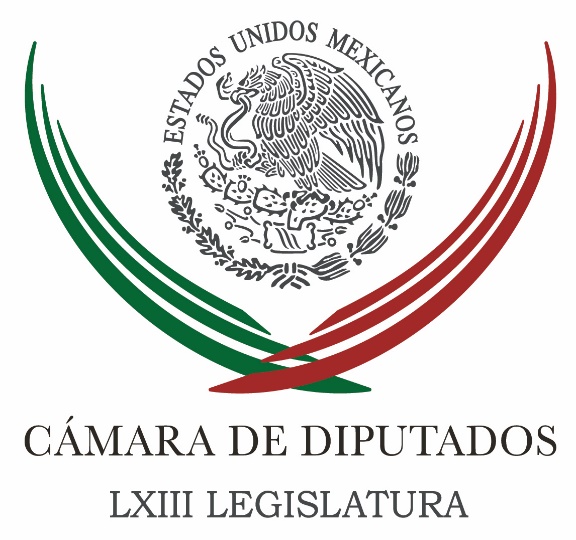 Carpeta InformativaTercer CorteResumen: Así será la credencialización de los diputados federalesTras sismo del 19, edificio h de San Lázaro estará disponible en septiembreSi PAN elige a su dirigente con espadas desenvainadas, habrá heridos y sangre: Marko CortésPromete AMLO a empresarios facilidades para invertirLópez Obrador anuncia nuevos nombramientos de su gabineteClaudio X. González: tenemos ganas de ayudar a que AMLO sea buen presidenteSí es posible aumentar el salario mínimo a 100 pesos: ConevalConformarán Morena, PT y PES bloque legislativo para impulsar agenda de transformación del paísCambiar modelo económico para sacar de la pobreza a 20 millones de mexicanos, coinciden Agustín Rodríguez y Ramírez Cuéllar Especialistas señalan deficiencias de la Reforma LaboralRubén Moreira renuncia como secretario general del PRIIglesia participará en foros convocados por López ObradorSecretario de Energía de EU elogia planes de AMLO sobre independencia energética de México16 de agosto de 2018TEMA(S): Información GeneralFECHA: 16/08/18HORA: 14:11NOTICIERO: El Universal.comEMISIÓN: Tercer CorteESTACION: InternetGRUPO: El UniversalAsí será la credencialización de los diputados federalesAlejandra Canchola, reportera: El secretario general de la Cámara de Diputados, Mauricio Farah Gebara, recreó el recorrido que los integrantes de la LXIV Legislatura realizarán a partir del 20 de agosto próximo, en el trámite de su credencialización.Los legisladores serán recibidos en la entrada principal del Palacio Legislativo de San Lázaro, y acompañados hasta la entrada del Salón Protocolo, en el edificio A, para realizar la verificación de su identidad.Ya dentro del Salón Protocolo, primero se recabará su firma digital con el fin de estamparla en la credencial que los acredite como diputados, y ahí mismo se realizará la toma de fotografía personal.En otra mesa, se hará el registro de huella digital, con la que podrán acceder al Salón de Sesiones, presentar asistencia y votar.En la mesa de recabo de la huella digital se tienen preparadas varias computadoras, con el propósito de atender a varios legisladores simultáneamente.Después de ese paso, los diputados presentarán su firma legal y serán escoltados al Salón de Plenos, donde un trabajador del recinto les explicará el procedimiento para votar y utilizar el sistema de los monitores instalados en cada curul.Al salir del Pleno, se les entregará su credencial en una mesa histórica, ya que se utilizó por el Congreso Constituyente de Querétaro y en ella se firmó la Constitución de la Ciudad de México.Farah Gebara explicó que el proceso tiene una duración promedio de cinco minutos.Este jueves se publicó en el Diario Oficial de la Federación (DOF) la convocatoria para que los próximos legisladores inicien con su trámite de credencialización, desde el 20 y hasta el 28 de estemes.En el caso de los diputados, se iniciará con los electos por mayoría relativa y será Morena el partido con que se arranque el proceso, utilizando los días 20 y 21.Para el miércoles 22, se inscribirán los diputados del Partido del Trabajo (PT) y del Revolucionario Institucional (PRI); el 23 se registrarán los legisladores del Partido Encuentro Social (PES), del Partido Verde Ecologista de México y Nueva Alianza.El viernes 24, lo harán los de las fracciones de Acción Nacional (PAN), Movimiento Ciudadano (MC) y de la Revolución Democrática (PRD).Los diputados que se integren a partir de la lista de plurinominales, podrán realizar su registro a partir del sábado 25 de agosto y hasta el martes 28, de las 10:00 a las 19:00 horas. Masn/mTEMA(S): Información GeneralFECHA: 16/08/18HORA: NOTICIERO: Noticias MVS.comEMISIÓN: Tercer CorteESTACION: InternetGRUPO: MVSTras sismo del 19, edificio h de San Lázaro estará disponible en septiembreNotimex El secretario general de la Cámara de Diputados, Mauricio Farah Gebara, informó que en septiembre será dictaminado como habitable el Edificio H que resultó afectado por el sismo del 19 septiembre de 2017, pero la obra de renivelación concluirá en 2020.Al presentar un video y dos maquetas sobre el avance de los trabajos, puntualizó que el edificio estará en condiciones de ser ocupado y usado en septiembre, una vez que el Director Responsable de Obra (DRO) entregue el dictamen técnico.“Lo que tenemos garantizado es que para septiembre nos estarán dando ya el dictamen de habitabilidad del inmueble; yo no tengo prisa en que esto sea el 1 de septiembre o el 10 o el 15, aquí lo importante es que podamos darle la garantía a todos de que habrá absoluta seguridad”, afirmó.En este sentido, agregó que “tenemos que cumplir absolutamente con todas las normas, en donde se encuentre perfectamente el Edificio H dentro de los niveles que las normas dictan”.Cabe recordar que tras el sismo del 19 de septiembre de 2017 se detectó que dicho edificio sufrió un hundimiento y una inclinación que rebasaron los parámetros de habitabilidad establecidos por el Reglamento de Construcciones para la Ciudad de México.Para corregir esa problemática, la Cámara de Diputados contrató los servicios de la empresa Pilotes de Control S.A., la cual comenzó a instalar, en mayo pasado, un sistema de pilotes de control bajo el Edificio H, que también se colocará en los inmuebles contiguos, A y B, a fin de reforzarlos, lo que está programado concluir en 2020.“La instalación del sistema de pilotes de control se puede realizar con los edificios ocupados, debido a que no se pone en riesgo su estructura; por el contrario, se mejoran sus condiciones”, indica la ficha técnica de las maquetas.También precisa que “el sistema de pilotes es el único que garantiza controlar los hundimientos diferenciales y lograr la verticalidad de los edificios en un plazo determinado y de manera permanente”.La ficha técnica establece que en el Edifico H se colocaron 200 pilotes de control, que alcanzan una profundidad aproximada de 35 metros. Masn/mTEMA(S): Información GeneralFECHA: 16/08/18HORA: NOTICIERO: Noticias MVS.comEMISIÓN: Tercer CorteESTACION: InternetGRUPO: MVSSi PAN elige a su dirigente con espadas desenvainadas, habrá heridos y sangre: Marko CortésÓscar Palacios, reportero: El coordinador del PAN en la Cámara de Diputados, Marko Cortés Mendoza, advirtió que si los militantes de Acción Nacional llegan a la elección de su próximo dirigente con las espadas desenvainadas, habrá “muchos heridos y mucha sangre”.En conferencia de prensa, Marko Cortés aseguró que los panistas están obligados a buscar un gran acuerdo para que, sea quien sea su próximo presidente nacional, llegue con el mayor consenso posible.Señaló que el proceso interno debe darse en un marco de propuestas, ideas y soluciones a los retos que enfrentan, por lo que pidió “guardar las espadas”.Marko Cortés indicó que Acción Nacional enfrentará un reto mayúsculo con la llegada del nuevo gobierno, por lo que, dijo, los panistas deben cerrar filas, tomarse de la mano y verse necesarios los unos a los otros.Anticipó que en caso de llegar a la presidencia nacional del PAN, buscará establecer un gabinete de contraste, con los panistas más expertos en los diferentes temas de interés nacional, a fin de generar propuestas y poder fijar una opinión concreta.El legislador panista recomendó a los próximos diputados de su partido que se cuiden del “PRIMOR” y les recomendó que formen un dique de contención con otras fuerzas políticas para frenar cualquier intento por debilitar a las instituciones, la democracia y el equilibrio de poderes. Masn/mTEMA(S): Información GeneralFECHA: 16/08/18HORA: 18:30NOTICIERO: La Jormada.comEMISIÓN: Tercer CorteESTACION: InternetGRUPO:Promete AMLO a empresarios facilidades para invertirEnrique Méndez, Alejandro Alegría y Fabiola Martínez, reporteros: El presidente electo, Andrés Manuel López Obrador, prometió a los empresarios facilidades para invertir, con objeto de lograr un crecimiento de 4 por ciento anual del PIB “en armonía”.En una breve declaración después de una reunión de más de dos horas con el Consejo Mexicano de Negocios, López Obrador refirió que por parte de los empresarios hay decisión de “colaborar para que juntos saquemos adelante al país”.Acompañado de Alejandro Ramírez, presidente del Consejo, resaltó que hay confianza en el capital privado y seguirá invirtiendo en México para lograr el propósito de convertir al país en una potencia económica.“Tenemos recursos naturales, un pueblo muy trabajador y empresarios que van a invertir, que van a tener el apoyo del gobierno, facilidades y no obstáculos para que se logre un crecimiento económico no sólo de 2 por ciento como en los treinta años recientes, sino que la economía crezca al doble, cuando menos al 4 por ciento (anual). Esto se celebrará con la participación del sector privado y social”.Refirió que se abordaron todos los temas, incluido el proyecto del Nuevo Aeropuerto y comentó que la reunión se desarrolló en “un ambiente de libertad y de respeto”. Masn/mTEMAS (S): Información GeneralFECHA: 16//08/18HORA: 14:28 PMNOTICIERO: 24 HorasEMISIÓN: Tercer CorteESTACION: OnlineGRUPO: 24 HorasLópez Obrador anuncia nuevos nombramientos de su gabineteEl presidente electo, Andrés Manuel López Obrador anunció que durante su gobierno se fusionarán las paraestatales, Diconsa y Liconsa.En un mensaje a medios de comunicación en la casa de transición, también ratificó el nombramiento de Víctor Villalobos al frente de la Secretaría de Agricultura y Desarrollo Rural.Informó que como subsecretario de Agricultura estará a cargo Miguel García Winder; en la Subsecretaría de Autosuficiencia Alimentaria, Víctor Suárez Carrera; como comisionado de Pesca, Raúl Helenes Angulo.Además, David Monreal, será el coordinador general de Ganadería y Salvador Fernández Rivera, coordinador general de Desarrollo Rural.López Obrador también dio a conocer que habrá un nuevo organismo Segalmex, Seguridad Alimentaria Mexicana, que estará a cargo de Ignacio Ovalle Fernández. bmj/mTEMA(S): Información GeneralFECHA: 16/08/18HORA: 19:40NOTICIERO: Milenio.comEMISIÓN: Tercer CorteESTACIÓN: Online GRUPO: Milenio0Claudio X. González: tenemos ganas de ayudar a que AMLO sea buen presidenteTras reunirse con el presidente electo, el empresario aseguró que AMLO está actuando de manera pragmática.JANNET LÓPEZ Y LUIS MORENO.- Ciudad de México. El empresario Claudio X. González Laporte señaló que la iniciativa privada quiere ayudar a Andrés Manuel López Obrador a que sea un buen presidente del país.Después de la reunión entre el Consejo Mexicano de Negocios (CMN) y el presidente electo, dijo que hubo una buena plática, puesto que López Obrador, está actuando de manera pragmática.“Buena reunión, el presidente electo está actuando de manera pragmática. Tenemos muchas ganas de que sea un buen presidente de México”, subrayó.Al respecto de la reunión, el presidente del Consejo Mexicano de Negocios (CMN), Alejandro Ramírez, dijo que los temas que se tocaron con AMLO fueron el combate a la inseguridad y corrupción, así como el apoyo a los jóvenes y las pequeñas y medianas empresas (Pymes).“Le externamos nuestra preocupación por el tema de la inseguridad de las diversas partes de la República, y cómo coadyuvando sector privado con las autoridades y con la sociedad, ser un factor para reducir el problema”, subrayó.Agregó que se tocaron todos los temas "de manera franca y pudimos ofrecerle todo nuestro apoyo para programas que son muy importantes para él como es el de jóvenes con futuro y de aprendices, en los que la participación del sector privado es muy importante”.   Jam/mTEMA(S): Información GeneralFECHA: 16/08/18HORA: 16:45NOTICIERO: Excelsior.comEMISIÓN: Tercer CorteESTACIÓN: Online GRUPO: Excélsior0Sí es posible aumentar el salario mínimo a 100 pesos: ConevalDe visita en Saltillo, el secretario ejecutivo del Coneval, Gonzalo Hernández Licona afirmó que un salario mínimo a 100 pesos diarios no generaría inflación ni repercusiones en el mercado laboralALMA GUDIÑO.- SALTILLO, COAHUILA. El salario mínimo es posible incrementarlo en 100 pesos, sin que genere inflación ni problemas en el mercado laboral, por lo que este será uno de los principales retos que deberá enfrentar el próximo gobierno federal.Así lo consideró Gonzalo Hernández Licona, Secretario Ejecutivo del Consejo Nacional de Evolución de la Política de Desarrollo Social (Coneval), quien destacó la importancia de aumentar el ingreso de las familias, el empleo y el crecimiento económico de manera sostenida.De vista en Saltillo, Hernández sostuvo que la dependencia a su cargo considera, desde hace años, que el salario mínimo en México, históricamente, se quedó rezagado y es posible incrementarlo sin generar inflación ni problemas en el mercado laboral.Es tan bajo que se puede seguir aumentando en los últimos dos años. El gobierno actual incrementó el salario mínimo del 8 al 9 por ciento, creemos que se puede seguir incrementado sin que haya efectos inflacionarios. Creemos que sí es factible tener un salario mínimo cercano a los 100 pesos diarios, y creemos que no generaría efectos a corto plazo”, expresó.Añadió que en México el 43.6 por ciento de la población se encuentra en pobreza, lo que representa el 53.4 millones de personas, mientras que el 7.6 por ciento está en pobreza extrema, es decir 9.4 millones.Lo que significa que una familia no cuenta con lo suficiente para una canasta básica y que además, cuenta con carencias educativas, de salud, de vivienda, seguridad social y alimentaría.Sostuvo que dicha evolución corresponde al 2016, sin embargo, la actual administración federal que está por terminar ha hecho esfuerzos importantes para reducirla.Gonzalo Hernández Licona firmó en Saltillo un convenio de colaboración con el gobierno del estado de Coahuila y tomó protesta el consejo consultivo conformado por varios secretarios del estado.   Jam/mTEMA(S): Información GeneralFECHA: 16/08/2018HORA: 14:32NOTICIERO: Enfoque NoticiasEMISIÓN: Tercer CorteESTACION: OnlineGRUPO: Enfoque Conformarán Morena, PT y PES bloque legislativo para impulsar agenda de transformación del paísLos partidos Movimiento de Regeneración Nacional del Trabajo y Encuentro Social, firmaron este jueves un acuerdo político y legislativo para impulsar la agenda de transformación de 12 puntos que impulsará el presidente electo Andrés Manuel López Obrador.En conferencia de prensa conjunta, Yeidkol Polevnsky, Alberto Anaya y Hugo Erick Flores, signaron este plan de acción para conformar un bloque legislativo en el Senado y la Cámara de diputados, pero también en los congresos estatales. La dirigente de Morena, Yeidkol Polevnsky, adelanto que harán valer la mayoría que les otorgó el voto popular en las urnas, para lograr la cuarta transformación del país, sin embargo, esto no implica un retroceso en la vida democrática, porque no pretenden establecer nuevamente un partido hegemónico que imponga su voluntad, aplastando a los opositores.En tanto, Alberto Anaya sempiterno líder del PT, dijo que este bloque legislativo mandara como el gobierno de López Obrador, señales claras y de certidumbre a los mercados, porque pretenden garantizar que las reformas legales que se impulsaran dese el congreso pretenden alentar la libre empresa y una economía abierta.Hugo Erick Flores garantizo que se mantenga o no el registro de Encuentro Social, seguirán apoyando el proyecto de Andrés Manuel López Obrador. ar/mTEMA(S): Información GeneralFECHA: 16/08/18HORA: 15:35NOTICIERO: Enfoque NoticiasEMISIÓN: Tercer CorteESTACION: Online:GRUPO: Enfoque Noticias0Cambiar modelo económico para sacar de la pobreza a 20 millones de mexicanos, coinciden Agustín Rodríguez y Ramírez Cuéllar Sergio Perdomo, reportero: En la sede del STUNAM, su dirigente Agustín Rodríguez Fuentes y el diputado electo de Morena, Alfonso Ramírez Cuéllar coincidieron en que el nuevo gobierno de Andrés Manuel López Obrador deberá encabezar un cambio de rumbo en las políticas públicasAlfonso Ramírez Cuéllar, señaló que impulsará iniciativa de reorganización del movimiento sindical.  “Es oportunidad de democratizar los sindicatos”.Agustín Rodríguez, por su parte externó que el cambio de rumbo deberá implicar que exista no un salario de 102 pesos sino un salario Constitucional para sacar de la pobreza a más de 20 millones de mexicanos en pobreza extrema.Alfonso Ramírez Cuéllar, también en plática con trabajadores de la UNAM anunció que promoverán Reglamentar el Artículo 127 Constitucional para que nadie gané más que el presidente de la República.Dijo Ramírez Cuellar en la sede del STUNAM que El Poder Judicial deberá sumarse a la política de austeridad, sin titubeos.Y dejó en claro que en el Congreso de la Unión no hay control que valga ni fiscalización que sirva a los grupos parlamentarios que manejan a su antojo recursos del pueblo. “El PRI tiene casi mil asesores y hay cosas ofensivas y habrá que resolver el dispendio”, puntualizó el nuevo legislador de Morena.Alfonso Ramírez Cuéllar, anunció que en algún momento se pondrá a debate la Reforma Fiscal porque el estado tiene una debilidad enorme en recursos.Discutir y exentar hasta 5 salarios mínimos y hasta 12 mil pesos serían beneficiados y ayudaría a los sectores medios.  El tema de los temas es el golpe al ingreso y los costos de los servicios, transporte y medicamentos. Y hay que ver a dos o tres empresas que tienen el control del dinero, alimentos y el mercado farmacéutico, añadió Ramírez Cuéllar.Cambiar el rumbo no es más de lo mismo, la política que se tiene hay que cambiarla, expuso el secretario general del STUNAM, Agustín Rodríguez Fuentes.Planteó que se trabaje en la educación de calidad y que el próximo gobierno sustente su programa económico y social en el sistema educativo nacional. dlp/mTEMA(S): Información GeneralFECHA: 16/08/18HORA: 17:54NOTICIERO: 24 HORASEMISIÓN: Tercer CorteESTACION: Online:GRUPO: 24 HORAS0Especialistas señalan deficiencias de la Reforma LaboralRedacción: La LXIV Legislatura del Congreso de la Unión tendrá que trabajar en los puntos pendientes o en cumplir con las metas que no alcanzó la Reforma Laboral, señalaron especialistas durante el foro “Balance de la reforma laboral”, organizado por el Instituto Belisario Domínguez (IBD) del Senado de la República.Jesuswaldo Martínez Soria, investigador del IBD, dijo que uno de los objetivos de la reforma era aumentar el número de empleos formales en 21%, lo cual se logró y se rebasó en los últimos seis años, con más de tres millones 800 mil.Sin embargo, el crecimiento está asociado a las contrataciones temporales, en contraste con las permanentes que sólo aumentaron en 2.3%; lo anterior “atenta contra la estabilidad del empleo” y está asociada a bajos salario, ya que 80 por ciento ganan entre uno y dos salarios mínimos.Refirió que se debe elevar la eficacia de las acciones que permitan garantizar los derechos laborales fundamentales – seguridad social, trabajo digno y desarrollo- mediante la reforma a los sistemas institucionales del Estado, en concreto, la seguridad social y el sistema de salud.Además, se tienen que crear y mejorar los mecanismos para asegurar el cumplimiento de la Ley; fortalecer el registro y control de trabajadores y empresas en los sistemas fiscales y de seguridad social; reducir los costos de cumplimiento de la regulación; y consolidar la regulación de las actividades de subcontratación.Arturo Alcalde Justiniani, titular de Asesoría Jurídica Laboral, comentó que muchos de los temas importantes de la reforma han sido ignorados, como la reducción de los juicios laborales y las reglas para controlar la subcontratación, la cual creció en lugar de reducirse.Dijo que una de las primeras tareas del Senado de la República, en la nueva Legislatura, debe ser la ratificación del Convenio 98 de la Organización Internacional del Trabajo, firmado por el Presidente de México, en 2015, relativo a la libertad sindical y la contratación colectiva.David Kaplan, especialista en mercados laborales del Banco Interamericano de Desarrollo, explicó que México tiene un mercado laboral con muchos problemas, y es de los peores a escala regional; con una informalidad muy alta, y para ejemplificar explicó que es 30% mayor que la de Brasil, “que incluso es algo más pobre”.En la reforma laboral del 2012, apuntó, se desatendió la problemática de los trabajadores; y la legislación secundaria agregó, representa una oportunidad para lograr un buen proceso de conciliación, fortalecer el voto secreto y la transparencia de los sindicatos.Lorenzo Roel Hernández, presidente de la Comisión Laboral de la Coparmex, señaló que en la Ley Federal del Trabajo aún existen candados en cuanto a derechos de los trabajadores, como la cláusula obligatoria de inclusión a un sindicato.Abundó en que la nueva Legislatura del Senado deberá trabajar en la ley secundaria y poner énfasis en las conciliaciones para evitar un procedimiento ante los tribunales laborales en el Poder Judicial, y la expectativa de un juicio ágil y transparente.Ángel García, senador electo, advirtió que el Congreso de la Unión y las Legislaturas locales no han realizado las adecuaciones legislativas necesarias, acorde con la reforma, para lo cual tenían un plazo de un año a partir de la entrada en vigor del decreto dlp/mTEMA(S): Información GeneralFECHA: 16/08/2018HORA: 14:31NOTICIERO: Milenio.comEMISIÓN: Tercer CorteESTACION: OnlineGRUPO: MilenioRubén Moreira renuncia como secretario general del PRIEl ex gobernador de Coahuila, Rubén Moreira, renunció como secretario general del PRI a menos de un mes de tomar posesión del cargo. En su cuenta de Twitter, Moreira dijo que presentó su renuncia a su puesto, pero no especificó los motivos. "Decidí presentar mi renuncia al cargo de Secretario General del CEN del PRI. Abrazo fraterno a la militancia", escribió. A mediados de julio, Claudia Ruiz Massieu y Rubén Moreira tomaron protesta como presidente y secretario general del PRI, respectivamente, luego de la renuncia de René Juárez Cisneros como dirigente del partido para coordinar a los diputados en la próxima legislatura. ar/mTEMA(S): Información GeneralFECHA: 16/08/18HORA: 19:24NOTICIERO: Excelsior.comEMISIÓN: Tercer CorteESTACIÓN: Online GRUPO: Excélsior0Iglesia participará en foros convocados por López ObradorLa Conferencia del Episcopado Mexicano indicó que los obispos son libres de aceptar la solicitud para que puedan participar en cualquiera de los foros que estén más cercanos a su diócesisNOTIMEX.- CIUDAD DE MÉXICO. La Conferencia del Episcopado Mexicano (CEM) aceptó la invitación formal del presidente electo Andrés Manuel López Obrador para participar en los foros de consulta para trazar la ruta hacia el pacto de reconciliación nacional, informó su secretario general, Alfonso Miranda.Para ello la CEM designó al arzobispo de Morelia y responsable de la Dimensión Episcopal de Justicia, Paz, Reconciliación, Fe y Política, Carlos Garfias Merlos, para que coordine el ofrecimiento a nivel nacional de aportaciones y recursos pastorales que sobre ese tema la Iglesia Católica se ha esforzado en implementar durante años en el país.La Iglesia no sólo colabora al bien común con sus enseñanzas y doctrina sino también abriendo espacios para el encuentro, el diálogo y la construcción de paz”, se indicó en un comunicado firmado por el también obispo auxiliar de Monterrey, Alfonso Miranda Guardiola.“Los foros de escucha son un espacio de diálogo convocados para identificar las propuestas de los diferentes sectores de la población en diversas regiones del país y que éstas se conviertan en insumos para la elaboración de políticas públicas que permitan avanzar en la superación de la violencia, la construcción de la paz y la reconciliación nacional”, anotó.Resaltó que el presidente del Episcopado, José Francisco Cardenal Robles Ortega, fue quien encomendó al arzobispo de Morelia coordinar tal ofrecimiento a nivel nacional.Al mismo tiempo, dijo, “se ha invitado a los señores obispos a aceptar libremente esta solicitud que se nos ha hecho, para que puedan participar, ellos mismos o algún sacerdote, religioso o laico delegado, en cualquiera de los foros que estén más cercanos a su diócesis”.Ello para que en comunicación con Garfias Merlos “juntos podamos ofrecer lo que de más valioso tenemos en nuestros procesos pastorales de reconciliación y construcción de paz”.De acuerdo a la CEM, los foros pueden ser una ocasión propicia para compartir con audacia, paciencia y sabiduría las riquezas del Evangelio, de manera serena y comprendiendo la pluralidad de visiones presentes en el país, y así colaborar todos juntos de manera positiva en la solución de conflictos.   Jam/mTEMA(S): Información GeneralFECHA: 16/08/2018HORA: 13:50NOTICIERO: El Universal OnlineEMISIÓN: Tercer CorteESTACION: OnlineGRUPO: El UniversalSecretario de Energía de EU elogia planes de AMLO sobre independencia energética de MéxicoEl secretario de Energía estadounidense, Rick Perry, dijo que apoya los planes del presidente electo mexicano, Andrés Manuel López Obrador, de aumentar la independencia energética de su país aunque signifique reducir las compras a refinerías de Estados Unidos.Perry dijo que Estados Unidos abre nuevos mercados diariamente y que el desarrollo por parte de México de sus propios recursos beneficiará la seguridad económica de su vecino del norte. El secretario habló el miércoles con la prensa en la capital mexicana después de reunirse con la secretaria de Energía designada, Rocío Nahle, con la condición de que sus declaraciones se darían a conocer el jueves. López Obrador ha dicho que México debe dejar de comprar gasolina y diésel en el exterior. El mes pasado prometió invertir 16 mil millones de dólares para incrementar la producción petrolera, capacidad de refinación y generación eléctrica mexicana. La producción de crudo cayó a 1.88 millones de barriles diarios en el primer semestre de 2018, comparado con 3.4 millones en 2005. López Obrador, quien asume el 1 de diciembre, ha dicho que México debe dejar de comprar gasolina y diésel en el exterior, y ha prometido invertir en las refinerías existentes y construir una nueva. “Desarrollar los recursos energéticos propios y la prosperidad que conllevan es un muy buen objetivo para este gobierno”, dijo Perry, y añadió que Estados Unidos está dispuesto a ayudar a México a lograrlo. Nahle tuiteó el miércoles que la reunión con Perry se caracterizó por el “respeto mutuo”, el término que usa López Obrador para referirse a la clase de relación que quiere con Washington.Perry reconoció que el presidente Donald Trump se ha expresado con “dureza” sobre México, pero lo atribuyó a su estilo negociador y dijo que el presidente realmente quiere tener una buena relación con su vecino del sur. “Creo que el presidente tiene una visión muy respetuosa y positiva de México”, dijo el funcionario. “El presidente quizás es muy distinto de todos los anteriores que tuvieron ese puesto”. ar/m